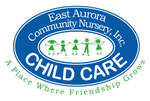 East Aurora Community Nursery, Inc.		          			Karie Kelchlin(716) 652-9449											Executive Director	www.eacnchildcare.com 									March 18, 2020Dear EACN Parents,As EACN continues to monitor this fluid situation, teachers will be reaching out to you via Class Dojo in order to provide suggestions for routine and curriculum links for the children. As you have all turned into home-school parents, we hope to provide support in order to give your children consistency and academic guidance.The decision to close school was an excruciating one, as we know how parents rely on us. There were several factors associated with the decision. We first surveyed our parents and staff.  The vast majority of parents made the quick decision to keep their children home and most parents were able to figure out childcare. We started hearing from pediatricians who were telling parents to keep children home if they could. On the National News, a leading spokesperson of public health, Jerome Adams, told parents to avoid play dates. Our President is telling everyone to “stay home,” and recently in a new study, the NY Times reported that while most children get mild to moderate symptoms, some children, especially infants and preschoolers (those under 5 years of age) are becoming critically ill. Lastly, EACN has several staff members who fall in the “At Risk” category.As a reminder, EACN’s Board of Directors made the decision below regarding parent accounts:The first three days of closure: parents will be charged for their scheduled days: (March 17th-19th), but will be credited for every scheduled day beyond March 19th.We will credit the accounts as soon as we resume operation. If you have any questions regarding your account, please contact Mary Jo at mjnojaim@eacnchildcare.com.If you begin to struggle with having children at home, please contact me by email Kkelchlin@eacnchildcare.com. We want to keep the lines of communication open and provide any support that we can. The EACN family will get through this!With warm regards,Karie KelchlinExecutive Director